APSTIPRINĀTSSIA “Daugavpils ūdens”iepirkumu komisijas 2019.gada 17.jūlija sēdē Iepirkuma procedūras Nr.DŪ-2019/10 protokols Nr.2IEPIRKUMA PROCEDŪRA“Būvuzraudzības veikšana Eiropas Reģionālās attīstības fonda līdzfinansētā projekta “Energoefektivitātes paaugstināšana Daugavpils pilsētas pašvaldības kapitālsabiedrības ēkās - Ūdensvada ielā 3, Daugavpilī” ietvaros (SAM 4.2.2.)”Identifikācijas numurs DŪ-2019/10NOLIKUMS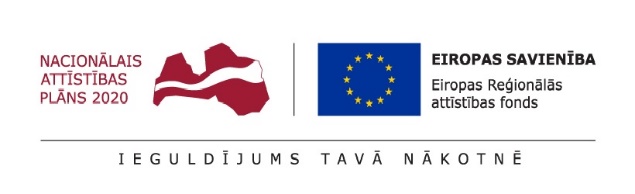 Daugavpils, 2019Iepirkuma identifikācijas numurs DŪ-2019/10Pasūtītāja (līguma slēdzēja) nosaukums, adrese un citi rekvizīti SIA “Daugavpils ūdens”, reģ. Nr. 41503002432, juridiskā adrese: Ūdensvada iela 3, Daugavpils, LV-5401, Latvijas Republika. Iepirkuma procedūra tiek rīkota saskaņā ar Iepirkumu uzraudzības biroja “Iepirkumu vadlīnijām Sabiedrisko pakalpojumu sniedzējiem” (15.04.2019. redakcija, https://www.iub.gov.lv/sites/default/files/upload/SPS_Vadlinijas_20190415.pdf) (turpmāk – Vadlīnijas) un nolikumā noteiktajām prasībām. Iepirkuma priekšmeta apraksts, apjoms, atbilstošākais CPV kods vai kodiBūvuzraudzības veikšana Latvijas Republikas normatīvajos tiesību aktos noteiktajā kārtībā Eiropas Reģionālās attīstības fonda līdzfinansētā projektā “Energoefektivitātes paaugstināšana Daugavpils pilsētas pašvaldības kapitālsabiedrības ēkās - Ūdensvada ielā 3, Daugavpilī”, kā arī Pasūtītāja iepirkuma procedūras “Būvdarbu veikšana Eiropas Reģionālās attīstības fonda līdzfinansētā projektā “Energoefektivitātes paaugstināšana Daugavpils pilsētas pašvaldības kapitālsabiedrības ēkās - Ūdensvada ielā 3, Daugavpilī” rezultātā noslēgta iepirkuma līguma (turpmāk – Būvdarbu līgums) ietvaros, saskaņā ar nolikuma un tehniskās specifikācijas (1.pielikums) prasībām (turpmāk – Pakalpojums).Iepirkuma priekšmets nav sadalīts daļās.CPV kods: 71247000-1.Iepirkuma līguma izpildes laiks un vietaLīguma izpildes vieta: Latvijas Republika, Daugavpils pilsētas administratīvā teritorija.Līguma darbības termiņš: no līguma noslēgšanas brīža līdz pilnīgai līgumā noteikto saistību izpildei.Pakalpojuma sniegšanas termiņš: saskaņā ar tehnisko specifikāciju (1.pielikums).Piedāvājumu iesniegšanas un atvēršanas vieta, datums un laiksPiedāvājumi ir iesniedzami personīgi vai nosūtot pa pastu.Piedāvājumu iesniegšanas vieta – SIA „Daugavpils ūdens”, Ūdensvada ielā 3, Daugavpilī, Latvijas Republika, LV-5401.Piedāvājumam jābūt iesniegtam 6.2.punktā norādītajā adresē līdz 6.4.punktā noteiktajam termiņam un par to pilnu atbildību uzņemas Pretendents.Piedāvājumu iesniegšanas pēdējais termiņš – ne vēlāk kā līdz 2019.gada 7.augustam plkst.10:00 pēc vietējā laika. Piedāvājumu atvēršana notiks 2019.gada 7.augustā plkst.10:00, Ūdensvada ielā 3, Daugavpilī, SIA „Daugavpils ūdens” pārvaldes ēkas Apspriežu zālē. Piedāvājumu atvēršanas sanāksme ir atklātā. Piedāvājumi, kas tiks iesniegti pēc noteiktā piedāvājumu iesniegšanas termiņa beigām vai kuru ārējais iepakojums nenodrošina to, lai piedāvājumā iekļautā informācija nebūtu pieejama līdz piedāvājumu atvēršanai, netiks pieņemti, bet tiks nodoti atpakaļ Pretendentam. Piedāvājumi, kas tiks saņemti pa pastu pēc noteiktā piedāvājumu iesniegšanas termiņa beigām, neatvērti tiks nosūtīti atpakaļ Pretendentam, norādot saņemšanas datumu un laiku.Piedāvājumu vērtēšanu un lēmumu pieņemšanu komisija veic slēgtā sēdē.Ieinteresēto piegādātāju sanāksmes norises vieta, datums un laiks, ja tāda sanāksme tiek paredzētaIepirkuma komisija rīko ieinteresēto piegādātāju sanāksmi, ja ne vēlāk kā 7 (septiņas) dienas pirms piedāvājumu iesniegšanas termiņa pēdējās dienas ir saņemti vismaz divu ieinteresēto piegādātāju priekšlikumi rīkot ieinteresēto piegādātāju sanāksmi. Sanāksmi rīko ne vēlāk kā 5 (piecas) dienas pirms piedāvājumu iesniegšanas termiņa pēdējās dienas, un informāciju par sanāksmi ievieto Pasūtītāja mājas lapā internetā www.daugavpils.udens.lv – informatīvajā daļā, sadaļā “Iepirkumi un mantas atsavināšana” un Daugavpils pilsētas pašvaldības mājas lapā www.daugavpils.lv vismaz  3 (trīs) dienas iepriekš.Prasības attiecībā uz piedāvājuma noformējumu un iesniegšanuPretendentam piedāvājumu jāiesniedz slēgtā aploksnē un aizzīmogotā iepakojumā (aploksnē). Uz iepakojuma jānorāda: SIA “Daugavpils ūdens”Ūdensvada iela 3, Daugavpils, Latvija, LV – 5401Piedāvājums iepirkuma procedūrai“Būvuzraudzības veikšana Eiropas Reģionālās attīstības fonda līdzfinansētā projekta “Energoefektivitātes paaugstināšana Daugavpils pilsētas pašvaldības kapitālsabiedrības ēkās - Ūdensvada ielā 3, Daugavpilī” ietvaros (SAM 4.2.2.)”iepirkuma identifikācijas Nr. DŪ-2019/10Neatvērt līdz 2019.gada 7.augustam plkst.10:00<Pretendenta nosaukums, juridiskā adrese un reģistrācijas numurs, kontaktpersona, tālrunis>Piedāvājuma sākumā pēc titullapas jābūt piedāvājuma satura radītājam, aiz kura seko visi pārējie piedāvājumā iekļaujamie dokumenti.Visiem piedāvājumā iekļautajiem dokumentiem (izņemot piedāvājuma nodrošinājumu) jābūt caurauklotiem un apzīmogotiem tā, lai to nebūtu iespējams atdalīt, visām lapām jābūt sanumurētām. Piedāvājuma nodrošinājums, iesniedzams kā atsevišķs dokuments.Pretendents iesniedz parakstītu piedāvājumu. Piedāvājumu paraksta Pretendenta amatpersona, kuras pārstāvības tiesības ir reģistrētas likumā noteiktajā kārtībā, jeb pilnvarotā persona, pievienojot attiecīgās pilnvaras oriģinālu.Pretendentu iesniegtie dokumenti pēc iepirkuma pabeigšanas netiek atdoti atpakaļ (izņemot piedāvājuma nodrošinājumu, ja tāds paredzēts).Piedāvājums jāiesniedz latviešu valodā, kvalifikāciju apliecinošie dokumenti (piemēram, sertifikāti) un citi dokumenti var tikt iesniegti citā valodā ar pievienotu Pretendenta apliecinātu tulkojumu latviešu valodā. Ja Pretendents iesniedzis kāda dokumenta kopiju, to apliecina atbilstoši Dokumentu juridiskā spēka likumam. Ja dokumenta kopija nav apliecināta atbilstoši šajā apakšpunktā minēto normatīvo aktu prasībām, Pasūtītājs, ja tam rodas šaubas par iesniegtā dokumenta kopijas autentiskumu, var pieprasīt, lai Pretendents uzrāda dokumenta oriģinālu vai iesniedz apliecinātu dokumenta kopiju.Kompetento institūciju izsniegtās izziņas un citus dokumentus, ko izsniedz Latvijas institūcijas, Pasūtītājs pieņem un atzīst, ja tie izdoti ne agrāk kā vienu mēnesi pirms iesniegšanas dienas, bet ārvalstu kompetento institūciju izziņas, ja tās izdotas ne agrāk kā sešus mēnešus pirms iesniegšanas dienas, ja izziņas vai dokumenta izdevējs nav norādījis īsāku tā derīguma termiņu. Iesniedzot piedāvājumu, Pretendents pilnībā atzīst visus nolikumā (t.sk. tā pielikumos un formās, veidlapās) ietvertos nosacījumus.Iesniegtie piedāvājumi, izņemot, ja Pretendents piedāvājumu atsauc, paliek Pasūtītāja īpašumā.Iepirkumu komisija pārbauda atlasīto Pretendentu piedāvājumu atbilstību iepirkuma procedūras dokumentos noteiktajām prasībām. Piedāvājumi, kuri neatbilst iepirkuma procedūras dokumentos noteiktajām prasībām, tiek noraidīti. Piedāvājumi, kuri neatbilst iepirkuma procedūras dokumentos noteiktajām noformējuma prasībām, var tikt noraidīti, ja to neatbilstība iepirkuma procedūras dokumentos noteiktajām noformējuma prasībām ir būtiska un ietekmē Pretendentu piedāvājumu vērtēšanu. Prasības piedāvājuma nodrošinājumam, ja tāds paredzētsPiedāvājuma nodrošinājums ir kredītiestādes vai apdrošināšanas sabiedrības garantija par noteiktu naudas summu, kuru Pretendents kopā ar piedāvājumu iesniedz Pasūtītājam kā nodrošinājumu piedāvājuma spēkā esībai. Apdrošināšanas sabiedrības garantijai ir pievienojams dokuments, kas apliecinātu, ka uz piedāvājuma iesniegšanas brīdi par šo garantiju ir veikta apmaksa pilnā apmērā.Kopā ar piedāvājumu iesniedzams piedāvājuma nodrošinājums piestādot kredītiestādes vai apdrošināšanas sabiedrības garantiju 335 euro (trīs simti trīsdesmit pieci euro).Minimālais piedāvājuma nodrošinājuma spēkā esības termiņš ne mazāk kā 5 mēneši no piedāvājumu atvēršanas dienas. Piedāvājuma nodrošinājuma termiņš nedrīkst pārsniegt 6 mēnešus, skaitot no piedāvājumu atvēršanas dienas.  Ja objektīvu iemeslu dēļ noteikto termiņu nav iespējams ievērot Pasūtītājs var lūgt pagarināt piedāvājuma nodrošinājuma termiņu.Piedāvājuma nodrošinājums ir spēkā īsākajā no šādiem termiņiem, ņemot vērā Sabiedrisko pakalpojumu sniedzēju iepirkumu likuma (turpmāk – SPSIL) 27.panta septītajā daļā minēto gadījumu:1) iepirkuma procedūras dokumentos noteiktajā piedāvājuma nodrošinājuma spēkā esības minimālajā termiņā;2) ja iepirkuma procedūras dokumentos ir noteikts, ka Pretendents, kuram piešķirtas Līguma slēgšanas tiesības, pēc Līguma noslēgšanas iesniedz saistību izpildes nodrošinājumu, — līdz dienai, kad izraudzītais Pretendents iesniedz šādu saistību izpildes nodrošinājumu;3) līdz Līguma noslēgšanai.Nodrošinājuma devējs izmaksā Pasūtītājam vai Pasūtītājs ietur Pretendenta iemaksāto piedāvājuma nodrošinājuma summu, ja:1) Pretendents atsauc savu piedāvājumu, kamēr ir spēkā piedāvājuma nodrošinājums;2) Pretendents, kuram piešķirtas Līguma slēgšanas tiesības, Pasūtītāja noteiktajā termiņā nav iesniedzis tam iepirkuma procedūras dokumentos un Līgumā paredzēto saistību izpildes nodrošinājumu;3) Pretendents, kuram piešķirtas Līguma slēgšanas tiesības, neparaksta Līgumu Pasūtītāja noteiktajā termiņā.Piedāvājums, kam nebūs piedāvājuma nodrošinājuma vai nodrošinājums neatbilst nolikuma prasībām, tiks atzīts par nolikuma prasībām neatbilstošu un netiks izskatīts.Prasības saistību izpildes nodrošinājumam, ja tāds paredzētsIepirkuma līgumā projektā ir paredzēts līgumsaistību izpildes nodrošinājums tam, ka Līguma Izpildītājs pienācīgi un pareizi izpildīs Līgumos minētās saistības. Līgumsaistību izpildes nodrošinājuma veids: kredītiestādes garantijas vai apdrošināšanas sabiedrības polises oriģināls, atbilstoši Līguma projekta nosacījumiem.Līgumsaistību izpildes nodrošinājuma apmērs ir 10% (desmit procenti) no līguma summas ar pievienotās vērtības nodokli.Līgumsaistību izpildes nodrošinājums ir spēkā šādā termiņā: no tā izdošanas datuma līdz visu saistību izpildei.Sākotnējais līgumsaistību izpildes nodrošinājuma beigu datums nedrīkst būt īsāks par 12 mēnešiem. Līgumsaistību izpildes nodrošinājumam ir jāatbilst šādām prasībām: kredītiestāde vai apdrošināšanas sabiedrība apņemas bez nosacījumiem un neatsaucami garantēt kā primārais saistību nesējs maksājuma(u) veikšanu pēc Pasūtītāja pirmās prasības, ko parakstījusi Pasūtītāja paraksttiesīga persona, saņemšanas, kur Pasūtītājs paziņos, ka Līguma Izpildītājs nepilda minētā Līguma saistības (tostarp, bet ne tikai: kad iestājas tādi notikumi, kas pasūtītajam dod tiesības pārtraukt līgumu vienpusējā kārtā, turklāt neatkarīgi no tā, vai ir vai nav iesniegts paziņojums par līguma pārtraukšanu; kad pasūtītājam ir nepieciešams ieturēt līgumsodu vai neatmaksāto avansa summu; kad pasūtītājam ir nepieciešams kompensēt saistību neizpildes rezultātā pasūtītājam nodarītos zaudējumus), un bez jebkādiem iebildumiem par jebkuru summu iepriekš noteiktajās robežās. Pasūtītājam nav pienākums pierādīt vai dot pamatojumu vai iemeslus savai prasībai. Kredītiestāde vai apdrošināšanas sabiedrība apņemas 5 dienu laikā pēc pirmā Pasūtītāja rakstiska pieprasījuma izmaksāt Pasūtītājam pieprasīto summu ņemot vērā jebkuru prasību, kas izdarīta pirms līgumsaistību nodrošinājuma termiņa beigām. Saistību izpildes nodrošinājuma summa samazināsies par jebkuru summu, kuru kredītiestāde vai apdrošināšanas sabiedrība izmaksās saskaņā ar Pasūtītāja pieprasījumu. Jebkurš strīds sakarā ar saistību izpildes nodrošinājumu tiks izskatīts attiecīgās piekritības tiesā saskaņā ar Latvijas Republikas normatīvajiem aktiem.Pretendentu izslēgšanas nosacījumiPasūtītājs izslēdz Pretendentu no turpmākas dalības iepirkuma procedūrā, kā arī neizskata Pretendenta piedāvājumu jebkurā no šādiem gadījumiem:Ir konstatēts, ka Pretendentam piedāvājumu iesniegšanas termiņa pēdējā dienā vai dienā, kad pieņemts lēmums par iespējamu iepirkuma līguma slēgšanas tiesību piešķiršanu, Latvijā vai valstī, kurā tas reģistrēts vai kurā atrodas tā pastāvīgā dzīvesvieta, ir nodokļu parādi (tai skaitā valsts sociālās apdrošināšanas obligāto iemaksu parādi), kas kopsummā kādā no valstīm pārsniedz 150 euro. Attiecībā uz Latvijā reģistrētiem un pastāvīgi dzīvojošiem kandidātiem vai Pretendentiem Pasūtītājs ņem vērā informāciju, kas ievietota Ministru kabineta noteiktajā informācijas sistēmā Valsts ieņēmumu dienesta publiskās nodokļu parādnieku datubāzes un Nekustamā īpašuma nodokļa administrēšanas sistēmas pēdējās datu aktualizācijas datumā;Ir pasludināts Pretendenta maksātnespējas process, apturēta Pretendenta saimnieciskā darbība vai Pretendents tiek likvidēts;Pretendenta izslēgšanas nosacījumi attiecās uz:uz personālsabiedrības biedru (ja Pretendents ir personālsabiedrība); uz Pretendenta norādīto apakšuzņēmēju, kura sniedzamo Pakalpojumu vērtība ir vismaz 10 procenti no kopējās iepirkuma līguma vērtības;uz Pretendenta norādīto personu, uz kuras iespējām Pretendents balstās, lai apliecinātu, ka Pretendenta kvalifikācija atbilst Iepirkuma procedūras dokumentos noteiktajiem prasībām.Gadījumā, ja tiek konstatēts, ka apakšuzņēmējs, kura veicamo būvdarbu vai sniedzamo pakalpojumu vērtība ir vismaz 10 procenti no kopējās līguma vērtības vai personai, uz kuras iespējām Pretendents balstās, ir pasludināts maksātnespējas process, apturēta tā saimnieciskā darbība vai tas tiek likvidēts, Pasūtītājs rīkojas pēc analoģijas ar SPSIL 48.panta devītajā daļā paredzēto. SPSIL 49.panta 2.daļa nosaka: ”Ja Pretendents vai personālsabiedrības biedrs, ja Pretendents ir personālsabiedrība, atbilst šā likuma 48.panta pirmās daļas 1., 3., 4., 5., 6. vai 7. punktā minētajam izslēgšanas gadījumam, Pretendents norāda to piedāvājumā un, ja tiek atzīts par tādu, kuram būtu piešķiramas līguma slēgšanas tiesības, iesniedz skaidrojumu un pierādījumus par nodarītā kaitējuma atlīdzināšanu vai noslēgtu vienošanos par nodarītā kaitējuma atlīdzināšanu, sadarbošanos ar izmeklēšanas iestādēm un veiktajiem tehniskajiem, organizatoriskajiem vai personālvadības pasākumiem, lai pierādītu savu uzticamību un novērstu tādu pašu un līdzīgu gadījumu atkārtošanos nākotnē.Prasības attiecībā uz Pretendenta iespējām veikt profesionālo darbību, Pretendenta saimniecisko un finansiālo stāvokli un tehniskajām un profesionālajām spējām, kā arī iesniedzamo informāciju, kas nepieciešama, lai Pretendentu novērtētu saskaņā ar minētajām prasībām Noteikumi, kā piegādātāju apvienībām ir jāizpilda prasības attiecībā uz saimniecisko un finansiālo stāvokli vai tehniskajām un profesionālajām spējāmJa piedāvājumu iesniedz piegādātāju apvienība, Pasūtītājs var prasīt, lai apvienība, attiecībā uz kuru pieņemts lēmums slēgt Līgumu, pēc savas izvēles izveidojas atbilstoši noteiktam juridiskam statusam vai noslēdz sabiedrības līgumu, vienojoties par apvienības dalībnieku atbildības sadalījumu, ja tas nepieciešams Līguma noteikumu sekmīgai izpildei. Atbilstību kvalifikācijas prasībām, kas izvirzītas saskaņā ar SPSIL 52.pantu, Pretendents kā piegādātāju apvienība var apliecināt kopumā.Prasība norādīt apakšuzņēmējusPretendents iesniedz sarakstu ar apakšuzņēmējiem un to apliecinājumus atbilstoši nolikumam pievienotajām veidnēm (6.pielikums, 7.pielikums), norādot tikai apakšuzņēmējus, kuru veicamo būvdarbu vai sniedzamo pakalpojumu vērtība ir 10 procenti no kopējās Līguma vērtības vai lielāka, un katram šādam apakšuzņēmējam izpildei nododamo Līguma daļu. SPSIL apakšuzņēmējs ir Pretendenta vai apakšuzņēmēja piesaistīta vai nolīgta persona, kura veic būvdarbus vai sniedz pakalpojumus, kas nepieciešami ar Pasūtītāja noslēgta publiska būvdarbu vai pakalpojumu līguma izpildei neatkarīgi no tā, vai šī persona būvdarbus veic vai pakalpojumus sniedz Pretendentam vai citam apakšuzņēmējam. Attiecīgi no minētā regulējuma izriet, ka Pretendentam ir jānorāda ne tikai apakšuzņēmēji, bet arī šādu apakšuzņēmēju apakšuzņēmēji. Piemēram, gadījumā, ja apakšuzņēmējs veic 60% no līguma kopējās vērtības, savukārt tā piesaistītais apakšuzņēmējs – 30%, ir secināms, ka arī uz šādu apakšuzņēmēja apakšuzņēmēju attiecas nolikuma 11.punktā un SPSIL 67.pantā minētie nosacījumi. Apakšuzņēmēja veicamo būvdarbu vai sniedzamo pakalpojumu kopējo vērtību nosaka, ņemot vērā apakšuzņēmēja un visu attiecīgā iepirkuma ietvaros tā saistīto uzņēmumu veicamo būvdarbu vai sniedzamo pakalpojumu vērtību. Gadījumā, ja Pretendents neplāno piesaistīt apakšuzņēmējus, Pretendents iesniedz rakstisku apliecinājumu par to, ka Līgumam izpildei nav plānots piesaistīt apakšuzņēmējus.Prasība Pretendentam iesniegt būvdarbos vai pakalpojumu sniegšanā iesaistīto apakšuzņēmēju sarakstu atbilstoši SPSIL 68. panta ceturtajai daļai (ja attiecināms)Pasūtītājs pieprasa, lai pēc Līguma slēgšanas tiesību piešķiršanas un ne vēlāk kā uzsākot Līguma izpildi, Pretendents iesniedz būvdarbos vai pakalpojumu sniegšanā iesaistīto apakšuzņēmēju (ja tādus plānots iesaistīt) sarakstu, kurā norāda apakšuzņēmēja nosaukumu, kontaktinformāciju un to pārstāvēttiesīgo personu, ciktāl minētā informācija ir zināma. Sarakstā norāda arī piegādātāja apakšuzņēmēju apakšuzņēmējus. Pasūtītājs pieprasa, lai Līguma izpildes laikā piegādātājs paziņo Pasūtītājam par jebkurām minētās informācijas izmaiņām, kā arī papildina sarakstu ar informāciju par apakšuzņēmēju, kas tiek vēlāk iesaistīts būvdarbu veikšanā.Norāde uz tīmekļvietni, kur ir pieejama Eiropas vienotā iepirkuma procedūras dokumenta veidlapa, prasības tās aizpildīšanai un iesniegšanaiNorāde uz tīmekļvietni: https://ec.europa.eu/tools/espd/filter?lang=lv Pasūtītājs pieņem Eiropas vienoto iepirkuma procedūras dokumentu kā sākotnējo pierādījumu atbilstībai paziņojumā par līgumu vai iepirkuma procedūras dokumentos noteiktajām Pretendentu atlases prasībām. Ja piegādātājs izvēlējies iesniegt Eiropas vienoto iepirkuma procedūras dokumentu, lai apliecinātu, ka tas atbilst paziņojumā par līgumu vai iepirkuma procedūras dokumentos noteiktajām Pretendentu atlases prasībām, tas iesniedz šo dokumentu arī par katru personu, uz kuras iespējām tas balstās, lai apliecinātu, ka tā kvalifikācija atbilst paziņojumā par līgumu vai iepirkuma procedūras dokumentos noteiktajām prasībām, un par tā norādīto apakšuzņēmēju, kura veicamo būvdarbu vai sniedzamo pakalpojumu vērtība ir vismaz 10 procenti no Līguma vērtības. Piegādātāju apvienība iesniedz atsevišķu Eiropas vienoto iepirkuma procedūras dokumentu par katru tās dalībnieku.Piegādātājs var Pasūtītājam iesniegt Eiropas vienoto iepirkuma procedūras dokumentu, kas ir bijis iesniegts citā iepirkuma procedūrā, ja apliecina, ka tajā iekļautā informācija ir pareiza.Pasūtītājam jebkurā iepirkuma procedūras stadijā ir tiesības prasīt, lai Pretendents iesniedz visus vai daļu no dokumentiem, kas apliecina atbilstību paziņojumā par līgumu vai iepirkuma procedūras dokumentos noteiktajām Pretendentu atlases prasībām. Pasūtītājs nepieprasa tādus dokumentus un informāciju, kas ir tā rīcībā vai ir pieejama publiskās datubāzēs.Eiropas vienotā iepirkuma procedūras dokumenta piemērošanas kārtību iepirkuma procedūrās nosaka Ministru kabinets. Eiropas vienotā iepirkuma procedūras dokumenta veidlapu paraugus nosaka Eiropas Komisijas 2016. gada 5. janvāra Īstenošanas regula 2016/7, ar ko nosaka standarta veidlapu Eiropas vienotajam iepirkuma procedūras dokumentam.Iesniedzot finanšu piedāvājumu, jāņem vērā šādas prasības: Pretendenta finanšu piedāvājums ir noformējams pēc parauga (4.pielikums). Pretendentu piedāvātās vienību cenas līguma izpildes laikā netiks mainītas. Piedāvātā līguma cena ir jānorāda EUR (euro) bez PVN.Tiek uzskatīts, ka Pretendenti, iesniedzot savus piedāvājumus, ir iepazinušies ar visiem Latvijas Republikā un Eiropas Savienībā spēkā esošajiem normatīvajiem aktiem, kas jebkādā veidā var ietekmēt vai var attiekties uz līgumā noteiktajām vai ar to saistītajām darbībām.Ja pasūtītājs konstatē, ka piedāvājumā ietvertā vai Pretendenta iesniegtā informācija vai dokuments ir neskaidrs vai nepilnīgs, tas pieprasa, lai Pretendents, vai kompetenta institūcija izskaidro vai papildina minēto informāciju vai dokumentu vai iesniedz trūkstošo dokumentu, nodrošinot vienlīdzīgu attieksmi pret visiem Pretendentiem. Termiņu nepieciešamās informācijas vai dokumenta iesniegšanai pasūtītājs nosaka samērīgi ar laiku, kas nepieciešams šādas informācijas vai dokumenta sagatavošanai un iesniegšanai.Piedāvājumu vērtēšanas laikā Pasūtītājs pārbauda, vai piedāvājumā nav aritmētisku kļūdu. Ja Pasūtītājs konstatē šādas kļūdas, tas šīs kļūdas izlabo. Par kļūdu labojumu un laboto piedāvājuma summu Pasūtītājs paziņo Pretendentam, kura pieļautās kļūdas labotas. Vērtējot finanšu piedāvājumu, Pasūtītājs ņem vērā labojumus.Piedāvājumu izvērtēšanas kritērijiPasūtītājs piešķir iepirkuma līguma slēgšanas tiesības saimnieciski visizdevīgākajam piedāvājumam, kuru nosaka, ņemot vērā tikai cenu (pasūtītājs izvēlēsies piedāvājumu, kas būs atbilstošs visām iepirkuma procedūras dokumentācijas prasībām un kura cena būs zemākā).Ja Pasūtītājs, pirms pieņem lēmumu par līguma slēgšanas tiesību piešķiršanu,  konstatē, ka vismaz divu piedāvājumu novērtējums atbilstoši piedāvājuma izvērtēšanas kritērijiem ir vienāds, tās izvēlas piedāvājumu, kuru iesniedzis Pretendents, kas ir nacionāla līmeņa darba devēju organizācijas biedrs un ir noslēdzis koplīgumu ar arodbiedrību, kas ir nacionāla līmeņa arodbiedrības biedre (ja piedāvājumu iesniegusi personālsabiedrība vai personu apvienība, koplīgumam jābūt noslēgtam ar katru personālsabiedrības biedru un katru personu apvienības dalībnieku). Ja neviens no pretendentiem nav nacionāla līmeņa darba devēju organizācijas biedrs un nav noslēdzis koplīgumu ar arodbiedrību, kas ir nacionāla līmeņa arodbiedrības biedre vai arī tādi ir abi pretendenti, tad Iepirkuma uzvarētājs tiks noteikts veicot izlozi pretendentu klātbūtnē.Izlozes rīkošanas gadījumā Pretendentiem 5 (piecu) darba dienas pirms izlozes rīkošana tiks nosūtīts uzaicinājums uz izlozi, norādot izlozes vietu, laiku un izlozes noteikumus. Piedāvājumu izlozē varēs piedalīties personas, kurām ir pretendenta pārstāvības tiesības vai personas, kuras ir pilnvarotas pārstāvēt pretendentu iepirkuma piedāvājumu izlozē. Personai sava identitāte būs jāpierāda ar personu apliecinošu dokumentu. Pretendenta neierašanās gadījumā uz piedāvājumu izlozi, pretendents zaudēs tiesības piedalīties iepirkuma piedāvājumu izlozē un izlozē piedalīsies tie pretendenti, kuri būs ieradušies uz piedāvājumu izlozi. Izlozes sākumā tiks pārbaudītas pretendentu pārstāvības tiesības un pretendentus pārstāvošo personu identitāte. Pirms izlozes pretendenti noteiks pretendentu piedalīšanās secību, izlozējot katra pretendenta izlozes kārtas numuru. Saņemtā izlozes kārtas numura secībā notiks izloze, kurā tiks noteiktas līguma slēgšanas tiesības. Pretendents, kurš izlozēs pilno lozi, kurā būs piešķirtas līguma slēgšanas tiesības iegūs tiesības slēgt līgumu. Pretendenti, kuri izlozēs tukšas lozes, neiegūs līguma slēgšanas tiesības.Tehniskā specifikācija un, ja nepieciešams, cita informācija par iepirkuma priekšmetuSk. nolikuma pielikumu Nr.1.Iepirkuma līguma projektsSk. nolikuma pielikumu Nr.3.Cita informācijaKontaktpersona – Elvīra Grabovska (tālr. 65444565, fakss 65425547, e-pasta adrese: iepirkumu.komisija@daugavpils.udens.lv).Ar nolikumu un tehnisko specifikāciju var bez maksas iepazīties Pasūtītāja mājas lapā internetā www.daugavpils.udens.lv – informatīvajā daļā, sadaļā “Iepirkumi un mantas atsavināšana” un Daugavpils pilsētas pašvaldības mājas lapā www.daugavpils.lv.Ja ieinteresētais Pretendents ne vēlāk kā 6 (sešas) dienas pirms piedāvājumu iesniegšanas termiņa beigām ir pieprasījis papildu informāciju par iepirkuma procedūru, Pasūtītājs to sniedz iespējami īsākā laikā, bet ne vēlāk kā 5 (piecas) dienas pirms piedāvājumu iesniegšanas termiņa beigām.Ieinteresētajam piegādātājam pirms piedāvājuma iesniegšanas ir nepieciešams pārliecināties, ka viņš ir iepazinies ar visu informāciju, kas ir publicēta pasūtītāja profilā attiecībā uz šo iepirkuma procedūru.Pretendents sedz visus izdevumus, kas saistīti ar piedāvājuma sagatavošanu un iesniegšanu. Pasūtītājs nesedz un nekompensē šos izdevumus neatkarīgi no iepirkumu procedūras norises un iznākuma.Ja Pasūtītājs sniedz papildu informāciju, tas vienlaikus ar papildu informācijas nosūtīšanu Ieinteresētajam piegādātājam, kas uzdevis jautājumu, ievieto šo informāciju Pasūtītāja mājas lapā internetā www.daugavpils.udens.lv – informatīvajā daļā, sadaļā “Iepirkumi un mantas atsavināšana” un Daugavpils pilsētas pašvaldības mājas lapā www.daugavpils.lv, kur ir pieejami Iepirkuma procedūras dokumenti, norādot arī uzdoto jautājumu.Ja Pasūtītājs ir izdarījis grozījumus nolikumā, tas ievieto šo informāciju Pasūtītāja mājas lapā internetā www.daugavpils.udens.lv – informatīvajā daļā, sadaļā “Iepirkumi un mantas atsavināšana” un Daugavpils pilsētas pašvaldības mājas lapā www.daugavpils.lv, kur ir pieejami Iepirkuma procedūras dokumenti. Iepirkumu komisija veic iepirkuma procedūru un rīkojas atbilstoši Latvijas Republikas normatīvo aktu prasībām un Vadlīnijām. Pasūtītājs piedāvājumu vērtēšanā var pieaicināt ekspertus.Ja iepirkuma komisija Pretendenta piedāvājumu uzskata par nepamatoti lētu, iepirkuma komisija pirms šāda piedāvājuma iespējamās noraidīšanas rakstveidā pieprasa no Pretendenta detalizētu paskaidrojumu par būtiskiem piedāvājuma nosacījumiem, kā arī ļauj Pretendentam iesniegt pierādījumus, kurus tas uzskata par nepieciešamiem, dodot saprātīgu termiņu paskaidrojuma un pierādījumu iesniegšanai. Pretendenta piedāvājums tiek noraidīts tikai gadījumā, ja Pretendents nav varējis norādīt tehnoloģijas, tehniskos risinājumus, tirgus apstākļus, preces īpašības vai citus objektīvus pierādījumus, kas ļauj piedāvāt tik lētu cenu. Līgums tiks slēgts, kad būs pieejami Pasūtītāja budžeta finanšu līdzekļi un būs saņemta kapitāla daļu turētāja atļauja slēgt Būvdarbu līgumu.Ja izraudzītais Pretendents atsakās slēgt iepirkuma līgumu, Pasūtītājs var slēgt iepirkuma līgumu ar nākamo Pretendentu, kurš piedāvājis saimnieciski visizdevīgāko piedāvājumu, vai pārtrauc Iepirkumu. Ja Pasūtītājs izvēlas slēgt iepirkuma līgumu ar nākamo Pretendentu, kurš piedāvājis saimnieciski visizdevīgāko piedāvājumu, tas atkārtoti nosūta paziņojumus par pieņemto lēmumu Pretendentiem.Pasūtītājs var jebkurā brīdī pārtraukt Iepirkuma procedūru, ja tam ir objektīvs pamatojums, par to vienlaikus (vienā dienā) rakstveidā informējot visus ieinteresētos piegādātājus un Pretendentus, kā arī publicējot paziņojumu tīmekļvietnēs, kurās publicēts paziņojums par iepirkuma procedūru.Pirms iepirkuma līguma slēgšanas 5 (piecu) darba dienu laikā pēc lēmuma pieņemšanas, Pasūtītājs vienlaicīgi (vienā dienā) informē visus Pretendentus par iepirkuma komisijas pieņemto lēmumu par iepirkuma līguma slēgšanas tiesību piešķiršanu, kā arī publicē paziņojumu tīmekļvietnēs, kur publicēts paziņojums par iepirkuma procedūru.Pielikumā:1.pielikums – Tehniskā specifikācija1.1.pielikums – Ēkas fasādes un iekšējo inženiertīklu apliecinājuma kartes “Energoefektivitātes paaugstināšana Daugavpils pilsētas pašvaldības kapitālsabiedrības ēkās – Ūdensvada ielā 3, Daugavpilī. Administrācijas ēka”1.2. pielikums – Ēkas fasādes un iekšējo inženiertīklu apliecinājuma kartes “Energoefektivitātes paaugstināšana Daugavpils pilsētas pašvaldības kapitālsabiedrības ēkās – Ūdensvada ielā 3, Daugavpilī. Ūdensvada un kanalizācijas tīklu iecirkņa sadzīves ēka.”1.3. pielikums – Tehniskais uzdevums projektēšanai “Energoefektivitātes paaugstināšana Daugavpils pilsētas pašvaldības kapitālsabiedrības ēkās – Ūdensvada ielā 3, Daugavpilī. Administrācijas ēka. Konstruktīvo mezglu izstrāde”1.4. pielikums – Tehniskais uzdevums projektēšanai “Energoefektivitātes paaugstināšana Daugavpils pilsētas pašvaldības kapitālsabiedrības ēkās – Ūdensvada ielā 3, Daugavpilī. Ūdensvada un kanalizācijas tīklu iecirkņa sadzīves ēka. Konstruktīvo mezglu izstrāde”2.pielikums – Pieteikuma veidne3.pielikums – Līguma projekts4.pielikums – Finanšu piedāvājuma veidne5.pielikums – Speciālistu saraksta veidne6.pielikums – Apakšuzņēmējiem nododamo pakalpojumu saraksta veidne7.pielikums – Apakšuzņēmēja/personas, uz kuras Pretendents balstās, apliecinājuma veidneNr.p./k.Prasības Iesniedzamā informācija, kas nepieciešama, lai Pretendentu novērtētu saskaņā ar minētajām prasībām12.1.Atbilstība profesionālās darbības veikšanai.Prasība attiecas arī uz personālsabiedrību un visiem personālsabiedrības biedriem (ja piedāvājumu iesniedz personālsabiedrība) vai visiem piegādātāju apvienības dalībniekiem (ja piedāvājumu iesniedz piegādātāju apvienība), kā arī apakšuzņēmējiem (ja Pretendents plāno piesaistīt apakšuzņēmējus).Pieteikums atbilstoši nolikuma 2.pielikumam ar ziņām par to, vai attiecīgais piegādātājs ir reģistrēts, licencēts vai sertificēts atbilstoši reģistrācijas vai pastāvīgās dzīvesvietas valsts normatīvo aktu prasībām.Informācija par Latvijā reģistrēta, licencēta vai sertificēta pretendenta reģistrācijas faktu, tiks iegūta publiskās datubāzēs: www.ur.gov.lv un www.bis.gov.lv.Ja attiecīgu informāciju publiskajās datubāzēs nevarēs iegūt vai netiks iegūta pilnīga informācija, to pieprasīs pretendentam.Ārvalstī reģistrētam, licencētam vai sertificētam pretendentam jāiesniedz kompetentas attiecīgās valsts institūcijas izsniegts dokuments, kas apliecina, ka pretendents ir reģistrēts, licencēts vai sertificēts atbilstoši tās valsts normatīvo aktu prasībām, un pierādījumus, kas apliecina pretendenta likumiskā pārstāvja (vadītāja, direktora) paraksta tiesības. Papildus tam, ir jānorāda šāda informācija:Pretendenta adrese, telefona/faksa numurs, e-pasts, ziņas par to, vai Pretendents ir MVU (mazais un vidējais uzņēmums) - Papildus informācija: https://www.iub.gov.lv/lv/node/98 .  “Skaidrojums par mazajiem un vidējiem uzņēmumiem”; bankas rekvizīti: nosaukums, kods, konts; ziņas par Personu, kura, gadījumā, ja Pretendentam tiks piešķirtas tiesības slēgt iepirkuma līgumu, ir tiesīga parakstīt iepirkuma līgumu.12.2.Piedāvājumu ir parakstījusi paraksttiesīga persona.Kompetentas institūcijas izdots dokuments par Pretendenta pārstāvības tiesībām, kā arī dokuments, kas apliecina piedāvājumu parakstījušās personas tiesības pārstāvēt Pretendentu, ja piedāvājumu neparaksta pretendenta likumiskais pārstāvis.Par Latvijā reģistrētiem Pretendentiem pasūtītājam pašam jāpārliecinās Uzņēmumu reģistra mājas lapā www.ur.gov.lv.12.3.Līguma slēgšanas gadījumā, Pretendentam jābūt reģistrētam Latvijas Republikas Būvkomersantu reģistrā saskaņā ar Būvniecības likuma noteikumiem un Ministru kabineta 2014.gada 25.februāra noteikumiem Nr.116 “Būvkomersantu reģistrācijas noteikumi” un tiesīgam veikt attiecīgos būvdarbus. Prasība attiecas arī uz personālsabiedrību un visiem personālsabiedrības biedriem (ja piedāvājumu iesniedz personālsabiedrība) vai visiem piegādātāju apvienības dalībniekiem (ja piedāvājumu iesniedz piegādātāju apvienība), kā arī apakšuzņēmējiem (ja pretendents plāno piesaistīt apakšuzņēmējus), kas veiks būvdarbus vai sniegs pakalpojumus, kuriem nepieciešama reģistrācija Latvijas Republikas Būvkomersantu reģistrā.Informāciju par Latvijas Republikā reģistrētu Pretendentu reģistrāciju Latvijas Republikas Būvkomersantu reģistrā atbilstoši normatīvo aktu prasībām, iepirkuma komisija iegūs būvniecības informācijas sistēmas publiski pieejamā datubāzē www.bis.gov.lv.Ja pretendents nav reģistrēts atbilstoši normatīvo aktu prasībām, jāiesniedz apliecinājums, ka, gadījumā, ja tas tiks atzīts par uzvarētāju, pretendents piecu darba dienu laikā no rezultātu saņemšanas iesniegs iesniegumu institūcijai, lai reģistrētos Latvijas Republikas Būvkomersantu reģistrā.Lūdzam ņemt vērā, ka saskaņā ar Ministru kabineta 2014.gada 19.augusta noteikumu Nr.500 „Vispārīgie būvnoteikumi” 122.punktu, otrās grupas būvju būvuzraudzību, kuru būvniecība pilnībā vai daļēji tiek finansēta no publisko personu līdzekļiem, Eiropas Savienības politiku instrumentu vai citas ārvalstu finanšu palīdzības līdzekļiem, kā arī trešās grupas būvju būvuzraudzību uz līguma pamata var veikt tikai būvkomersants, kurš reģistrēts būvkomersantu reģistrā un kuram ir tiesības piedāvāt pakalpojumus būvuzraudzības jomā, un kurš nodarbina atbilstošus būvspeciālistus, ja speciālajos būvnoteikumos nav noteikts citādi.12.4.Piecos iepriekšējos gados (2014., 2015., 2016., 2017., 2018. un 2019.gads līdz piedāvājumu iesniegšanai), Pretendentam ir pieredze II vai III grupas publisku ēku būvuzraudzības pakalpojumu līgumu izpildē, t.i. Pretendents kā atbildīgais ēku būvdarbu būvuzraugs ir kvalitatīvi un atbilstoši Pasūtītāja prasībām nodrošinājis vismaz 2 (divu) II vai III grupas publisku ēku  atjaunošanas, pārbūves (t.sk. ēkas energoefektivitātes paaugstināšana) vai jaunu ēku būvdarbu būvuzraudzību (visi objekti nodoti ekspluatācijā). Pieredzi apliecinošo objektu saraksts brīvā formā.Pretendentam visu pieredzi apstiprinošo objektu tehniskie rādītāji jāapstiprina ar savu rakstisku informāciju, pievienojot pasūtītāja atsauksmi. Gadījumā, ja Pretendentam par attiecīgo darbu nav pieejama pasūtītāja atsauksme, Pretendents var iesniegt akta par objekta nodošanu ekspluatācijā kopiju, kā arī gadījumā,  ja Pretendentam nav iespējams iesniegt pasūtītāja atsauksmi vai akta par objekta nodošanu ekspluatācijā kopiju, tas ir tiesīgs iesniegt arī citus dokumentus atbilstošas pieredzes apliecināšanai.Ārvalstu Pretendenti iesniedz attiecīgus līdzvērtīgus dokumentus.Visiem būvdarbiem ir jābūt pilnībā pabeigtiem un būvobjekti nodoti ekspluatācijā.Ja Pretendenta dibināšanas vai darbības uzsākšanas laiks neļauj sniegt informāciju par pieciem iepriekšējiem gadiem, tad prasība ir attiecināma uz Pretendenta nostrādāto periodu.Atbilstoši SPSIL 52.panta ceturtajai daļai, Pretendents var balstīties uz citu personu tehniskajām un profesionālajām iespējām, ja tas ir nepieciešams konkrētā Līguma izpildei, neatkarīgi no savstarpējo attiecību tiesiskā rakstura. Šādā gadījumā Pretendents pierāda Pasūtītājam, ka tā rīcībā būs nepieciešamie resursi, iesniedzot šo personu apliecinājumu (atbilstoši nolikuma 7.pielikuma veidnei) vai vienošanos par nepieciešamo resursu nodošanu Pretendenta rīcībā. Pretendents, lai apliecinātu profesionālo pieredzi vai Pasūtītāja prasībām atbilstoša personāla pieejamību, var balstīties uz citu personu iespējām tikai tad, ja šīs personas sniegs pakalpojumus, kuru izpildei attiecīgās spējas ir nepieciešamas.12.5.Pretendents nodrošina kvalificētu speciālistu piesaisti Līguma izpildei.Ārvalstu pretendenta personāla kvalifikācijai jāatbilst speciālista reģistrācijas valsts prasībām noteiktu pakalpojumu sniegšanai.Pretendents nodrošina kvalificētu speciālistu piesaisti līguma izpildei.Pretendents var piedāvāt vienu speciālistu vairākām pozīcijām, ja speciālists ir sertificēts vairākās jomās un tam katrā no jomām ir atbilstoša pieredze.Iepirkuma līgumā iesaistāmā personāla saraksts atbilstoši veidnei (5.pielikums) par šādiem speciālistiem:- Atbildīgais ēku būvdarbu būvuzraugs;- Siltumapgādes, ventilācijas un gaisa kondicionēšanas sistēmu būvuzraugs; - Ūdensvada un kanalizācijas sistēmas būvdarbu būvuzraugs, ieskaitot ugunsdzēsības sistēmas;- Elektroietaišu būvdarbu būvuzraugs (līdz 1 kV);- Elektronisko sakaru sistēmu un tīklu būvdarbu būvuzraugs.Pretendents iesniedz apliecinājumu, ka tā piesaistītie ārvalstu speciālisti ir tiesīgi sniegt konkrētos pakalpojumus, kā arī gadījumā, ja ar Pretendentu tiks noslēgts iepirkuma līgums, tas ne vēlāk kā piecu darba dienu laikā no iepirkuma līguma noslēgšanas normatīvajos aktos noteiktajā kārtībā iesniegs atzīšanas institūcijai deklarāciju par īslaicīgu profesionālo pakalpojumu sniegšanu Latvijas Republikā reglamentētā profesijā.12.6.Piedāvāto speciālistu piekrišanaPretendenta piedāvātie speciālisti piekrīt piedalīties iepirkuma līguma izpildē.Katra speciālista rakstisks apliecinājums brīvā formā par piekrišanu piedalīties līguma izpildē. Lūdzam ņemt vērā, ka līguma izpildes laikā Pretendents varēs nomainīt iesniegtajā piedāvājuma nominētus speciālistu/us vienīgi ar Pasūtītāja rakstveida piekrišanu. Līguma izpildes laikā Pretendents var piedāvāt tikai tādu citu speciālistu, kurš atbilst nolikumā izvirzītājam prasībām un to pieredze nav mazākā par sākotnēji iepirkumu procedūrā ietvaros piedāvātu un apstiprinātu speciālistu.12.7.Atbildīgajam būvdarbu būvuzraugam piecos iepriekšējos gados (2014., 2015., 2016., 2017., 2018. un 2019.gads līdz piedāvājumu iesniegšanai) ir ēku būvdarbu būvuzraudzības pieredze, t.i. kā atbildīgais būvuzraugs ir profesionāli vadījis vismaz 2 (divu) II vai III grupas publisku ēku atjaunošanas, pārbūves (t.sk. ēkas energoefektivitātes paaugstināšana) vai jaunu ēku būvdarbu būvuzraudzību (visi objekti nodoti ekspluatācijā).Atbildīgā būvdarbu būvuzrauga apliecinājums, ka piecos iepriekšējos gados (2014., 2015., 2016., 2017., 2018. un 2019.gads līdz piedāvājumu iesniegšanai) viņam ir atbilstoša prasībām pieredze.Ir nepieciešams norādīt ziņas par attiecīgo līgumu, būvdarbu apjomu, objektu, inženierbūvju veidiem t.sk. tehniskiem rādītājiem, izpildes termiņu un vietu, kā arī par to, vai visi darbi ir veikti atbilstoši attiecīgajiem normatīviem un pienācīgi pabeigti.Speciālista visu pieredzi apstiprinošo objektu tehniskie rādītāji jāapstiprina ar savu rakstisku informāciju, pievienojot saistību raksta kopiju, pasūtītāja atsauksmi vai citus dokumentus, kas apliecina speciālista pieredzi.  Līguma slēgšanas gadījumā, atbildīgajām ēku būvdarbu būvuzraugam jābūt spēkā esošām būvprakses sertifikātam ēku būvdarbu būvuzraudzības vadīšanas reglamentētajā jomā.12.8.Siltumapgādes, ventilācijas un gaisa kondicionēšanas sistēmu būvdarbu būvuzraugam jābūt spēkā esošām būvprakses sertifikātam siltumapgādes, ventilācijas un gaisa kondicionēšanas sistēmu būvdarbu būvuzraudzības vadīšanas reglamentētajā jomāLīguma slēgšanas gadījumā, speciālistam jābūt spēkā esošām būvprakses sertifikātam atbilstošajā būvuzraudzības vadīšanas reglamentētajā jomā.Informāciju par Latvijas Republikā sertificēto speciālistu reģistrāciju Latvijas Republikas Būvkomersantu reģistrā atbilstoši normatīvo aktu prasībām, iepirkuma komisija iegūs būvniecības informācijas sistēmas publiski pieejamā datubāzē www.bis.gov.lv.12.9.Elektroietaišu izbūves darbu būvuzraugam (līdz 1 kV) jābūt spēkā esošām būvprakses sertifikātam elektroietaišu izbūves darbu būvuzraudzības vadīšanas reglamentētajā jomā. Līguma slēgšanas gadījumā, speciālistam jābūt spēkā esošām būvprakses sertifikātam atbilstošajā būvuzraudzības vadīšanas reglamentētajā jomā.Informāciju par Latvijas Republikā sertificēto speciālistu reģistrāciju Latvijas Republikas Būvkomersantu reģistrā atbilstoši normatīvo aktu prasībām, iepirkuma komisija iegūs būvniecības informācijas sistēmas publiski pieejamā datubāzē www.bis.gov.lv.12.10.Ūdensvada un kanalizācijas sistēmas būvdarbu būvuzraugam, ieskaitot ugunsdzēsības sistēmas, jābūt spēkā esošām būvprakses sertifikātam ūdensvada un kanalizācijas sistēmas būvdarbu būvuzraudzības, ieskaitot ugunsdzēsības sistēmas, vadīšanas reglamentētajā jomā.Līguma slēgšanas gadījumā, speciālistam jābūt spēkā esošām būvprakses sertifikātam atbilstošajā būvuzraudzības vadīšanas reglamentētajā jomā.Informāciju par Latvijas Republikā sertificēto speciālistu reģistrāciju Latvijas Republikas Būvkomersantu reģistrā atbilstoši normatīvo aktu prasībām, iepirkuma komisija iegūs būvniecības informācijas sistēmas publiski pieejamā datubāzē www.bis.gov.lv.12.11.Elektronisko sakaru sistēmu un tīklu būvdarbu būvuzraugam elektronisko sakaru sistēmu un tīklu būvdarbu būvuzraudzības vadīšanas reglamentētajā jomā.Līguma slēgšanas gadījumā, speciālistam jābūt spēkā esošām būvprakses sertifikātam atbilstošajā būvuzraudzības vadīšanas reglamentētajā jomā.Informāciju par Latvijas Republikā sertificēto speciālistu reģistrāciju Latvijas Republikas Būvkomersantu reģistrā atbilstoši normatīvo aktu prasībām, iepirkuma komisija iegūs būvniecības informācijas sistēmas publiski pieejamā datubāzē www.bis.gov.lv.12.12.Pretendenta darbība iepirkuma līguma parakstīšanas gadījumā būs apdrošināta.Pretendenta rakstisks apliecinājums par piekrišanu veikt:civiltiesiskās atbildības obligāto apdrošināšanu saskaņā ar Ministru kabineta 2014.gada 19.augusta noteikumiem Nr.502 “Noteikumi par būvspeciālistu un būvdarbu veicēju civiltiesiskās atbildības obligāto apdrošināšanu” (apliecinājums nav vajadzīgs, ja Pretendents iesniedz atbilstošus  civiltiesiskās atbildības apdrošināšanas polises);līgumsaistību izpildes nodrošinājumus nolikumā noteiktajā apjomā. 12.13.Pretendents veiks darbus atbilstoši tehniskās specifikācijas, Līguma prasībām, Eiropas savienībā un Latvijas Republikā spēkā esošajiem standartiem. Pretendenta rakstisks apliecinājums, ka Pretendents veiks darbus atbilstoši tehniskās specifikācijas, Līguma prasībām, Eiropas Savienībā un Latvijas Republikā spēkā esošajiem normatīvajiem aktiem.12.14.Pretendents ir pilnībā iepazinies ar visu dokumentāciju.Pretendenta rakstisks apliecinājums, ka Pretendents ir pilnībā iepazinies ar visu dokumentāciju, kas nepieciešama projekta realizācijai un Pretendentam tā ir pilnībā saprotama.